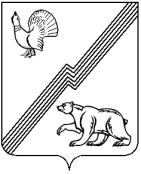 Муниципальное образование – городской округ город ЮгорскМуниципальное  бюджетное учреждение«Центр досуга»Новая ул., д.3а, г. Югорск, 628260Ханты-Мансийский автономный округ – Югра, Тюменская область,Тел./факс (34675) 7-02-91mbucentr@yndex.ruОКПО 50523660, ОГРН 1028601847768ИНН\КПП 8622007447/862201001Извещение о проведении запроса котировоксреди субъектов малого предпринимательства 29 июня 2012г.                                                                           исх. №86Уважаемые господа!Номер извещения на официальном сайте:______________________________ Муниципальное бюджетное учреждение «Центр досуга»  г. Югорска   приглашает принять участие в размещении заказа у субъектов малого предпринимательства  способом запроса котировок на поставку товара   для нужд муниципального  бюджетного учреждения. Предмет гражданско-правого договора ( далее договора): поставка хозяйственных товаровМаксимальная цена  договора:  13 000  (Тринадцать тысяч)  рублейВ цену товаров должны быть включены расходы на перевозку, страхование, уплату таможенных пошлин, налогов, сборов и других обязательных платежей, включая НДС.Источник финансирования: бюджет города Югорска на 2012 год.Место доставки поставляемых товаров:   МБУ « Центр досуга»  г. Югорска, 628260. Ханты-Мансийский автономный округ-Югра, Тюменская область, г.Югорск,  ул. Новая,3а Срок и условия оплаты поставок товаров: безналичным перечислением в течение 10 рабочих  дней после подписания товарной накладной на получение товара. Сроки поставки товара: в течение 10 дней после заключения договора.В случае Вашего согласия принять участие в поставке товара, прошу направить котировочную заявку   (Форма 1)  по адресу: 628260, Администрация города Югорска, управление экономической политики, ул.40 лет Победы,11, каб.310, г.Югорск, Ханты-Мансийский автономный округ-Югра, Тюменская область. Е-mail: omz@ugorsk.ru.  Срок подачи котировочных заявок: прием котировочных заявок осуществляется в рабочие дни с 9.00 часов по местному времени «17» июля 2012г. до 13.00 часов по местному времени «23» июля 2012 г.Требования к участникам размещения заказа: 1.Участник размещения заказа должен соответствовать требованиям, установленным статьей 4 Федерального закона от 24.07.2007 № 209-ФЗ «О развитии малого и среднего предпринимательства Российской Федерации», в соответствии с которым к субъектам малого предпринимательства относятся внесенные в единый государственный реестр юридических лиц потребительские кооперативы  и коммерческие организации (за исключением государственных и муниципальных унитарных предприятий), а также физические лица, внесенные в единый государственный реестр индивидуальных предпринимателей и осуществляющие предпринимательскую деятельность без образования юридического лица (далее - индивидуальные предприниматели), крестьянские (фермерские) хозяйства, соответствующие следующим условиям:1) для юридических лиц – суммарная доля участия Российской Федерации, субъектов Российской Федерации, муниципальных образований, иностранных юридических лиц, иностранных граждан, общественных и религиозных организаций (объединений), благотворительных и иных фондов в уставном (складочном) капитале (паевом фонде) указанных юридических лиц не должна превышать 25% (за исключением активов акционерных инвестиционных фондов и закрытых паевых инвестиционных фондов), доля участия, принадлежащая одному или нескольким юридическим лицам, не являющимся субъектами малого предпринимательства, не должна превышать 25% (данное ограничение не распространяется на хозяйственные общества, деятельность которых заключается в практическом применении (внедрении) результатов интеллектуальной деятельности (программ для электронных вычислительных машин, баз данных, изобретений, полезных моделей, промышленных образцов, селекционных достижений, топологий интегральных микросхем, секретов производства (ноу-хау), исключительные права на которые принадлежат учредителям (участникам) таких хозяйственных обществ - бюджетным научным учреждениям или созданным государственными академиями наук научным учреждениям либо бюджетным образовательным учреждениям высшего профессионального образования или созданным государственными академиями наук образовательным учреждениям высшего профессионального образования);2) средняя численность работников за предшествующий календарный год не должна превышать следующего предельного значения средней численности работников для субъектов малого предпринимательства – 100 человек включительно;3) выручка от реализации товаров (работ, услуг) без учета налога на добавленную стоимость или балансовая стоимость активов (остаточная стоимость основных средств и нематериальных активов) за предшествующий календарный год не должна превышать предельные значения, установленные Правительством Российской Федерации для субъектов малого предпринимательства – 400 млн.рублей.2. Отсутствие в реестре недобросовестных поставщиков сведений об участнике размещения заказа.Любой участник размещения заказа  вправе подать только одну котировочную заявку, внесение изменений в которую не допускается.Проведение переговоров между заказчиком и участником размещения заказа в отношении поданной им котировочной заявки не допускается.Котировочная заявка, поданная в письменной форме, должна быть подписана руководителем и скреплена соответствующей печатью в случае ее наличия. Подчистки и исправления не допускаются, за исключением исправлений, парафированных лицами, подписавшими котировочную заявку. Факсимильная копия котировочной заявки к рассмотрению не принимается. Котировочная заявка, поданная в форме электронного документа, должна быть с электронной подписью, соответствующей требованиям Федерального закона  от 6 апреля 2011 г. № 63-ФЗ «Об электронной подписи».  Котировочные заявки, поданные после дня окончания срока подачи котировочных заявок, не рассматриваются и в день их поступления возвращаются участникам размещения заказа, подавшим такие заявки.Котировочные заявки  не рассматриваются и отклоняются, если они не соответствуют требованиям, установленным в настоящем  запросе котировок, или предложенная в котировочных заявках цена товаров превышает максимальную цену, указанную в настоящем запросе котировок.   Срок подписания победителем договора:Победитель в проведении запроса котировок должен предоставить заказчику подписанные со своей стороны два экземпляра договора в срок не позднее семи календарных дней со дня подписания протокола рассмотрения и оценки котировочных заявок.Договор с победителем в проведении запроса котировок будет подписан не ранее семи дней со дня размещения на официальном сайте протокола рассмотрения и оценки котировочных заявок и не позднее, чем через 20 дней со дня подписания указанного протокола.Уведомляю Вас, что направление заказчиком запроса котировок и представление поставщиков котировочной заявки не накладывает на стороны никаких обязательств.Контактное лицо заказчика:  Овдиенко Надежда Игоревна, начальник хозяйственного отдела, тел.8 (34675)  7-59-28  Директор МБУ «Центр досуга» г. Югорска                                   С.А.Касап                                                                                                                                                          Форма 1В единую комиссиюпо размещению заказов КОТИРОВОЧНАЯ ЗАЯВКАДата ________Уважаемые господа!Изучив  запрос котировок от  «29» июня 2012 года № 86, номер извещения на официальном сайте:_________________________, получение которого настоящим удостоверяется, мы, _____________________________________________________________________________ (указывается сведения об участнике размещения заказа: наименование (для юридического лица), фамилия, имя, отчество (для физического лица, в том числе индивидуального предпринимателя)осуществить  поставку товаров в полном соответствии с условиями запроса котировок.О себе сообщаем:- место нахождения (для юридического лица):____________________________________- место жительства (для физического лица, в том числе индивидуального предпринимателя):_______________________________________ - идентификационный номер налогоплательщика (ИНН) ________________________- банковские реквизиты: в т.ч. КПП__________________________-  номер контактного телефона: __________________.Мы предлагаем осуществить  поставку товара в   следующем объеме и  на следующих условиях:  В цену товара включены расходы на перевозку, страхование, уплату таможенных пошлин, налогов, сборов и других обязательных платежей, включая НДС (в случае если участник размещения заказа не является плательщиком НДС, то необходимо указать « без НДС»).  Мы согласны исполнить условия гражданско-правового договора, указанные в извещении о проведении запроса котировок.  Настоящим подтверждаем, что в соответствии со ст. 4 Федерального закона от 24.07.2007№ 209-ФЗ мы являемся  субъектом малого предпринимательства:- средняя численность работников за предшествующий календарный год не превысила ста человек включительно;- выручка от реализации товаров (работ, услуг) без учета налога на добавленную стоимость или балансовая стоимость активов (остаточная стоимость основных средств и нематериальных активов) за предшествующий календарный год не превысила 400 млн.руб.;- суммарная доля участия Российской Федерации, субъектов Российской Федерации, муниципальных образований, иностранных юридических лиц, иностранных граждан, общественных и религиозных организаций (объединений), благотворительных и иных фондов в уставном (складочном) капитале (паевом фонде) указанных юридических лиц не превышает двадцать пять процентов (за исключением активов акционерных инвестиционных фондов и закрытых паевых инвестиционных фондов), доля участия, принадлежащая одному или нескольким юридическим лицам, не являющимся субъектами малого предпринимательства, не превышает двадцать пять процентов (для юридических лиц).Дополнительно мы принимаем на себя следующие обязательства: _______________ __________________________       ______________             __________________________Должность                                                                  подпись                                                           (Ф.И.О.)                                                                                         М.П.Подписывает руководитель участника – юридического лица (индивидуальный предприниматель, иное физическое лицо, представитель участника, действующий на основании доверенности).   Указывается должность, фамилия, имя, отчество; подпись заверяется печатью в случае ее наличия.                                            ГРАЖДАНСКО – ПРАВОВОЙ  ДОГОВОРг.  Югорск.                                                                                                      "___"__________ 20__г.Муниципальное бюджетное учреждение «Центр досуга»  г. Югорска, именуемое в дальнейшем «Покупатель» в лице  директора  Касап Сергея Александровича, действующего на основании устава, с одной стороны и _______________, именуемое в дальнейшем «Поставщик», в лице ___________________, действующего на основании _______________, с другой стороны, вместе по тексту настоящего ДОГОВОРА именуемые Стороны, заключили настоящий договор о нижеследующем:1.Предмет и общие условия договора1.1 Данный договор заключается по результатам рассмотрения и оценки котировочных заявок (Протокол от “____”________ 20__ №____).1.2 Поставщик обязуется поставить Покупателю  хозяйственные товары, (далее Товар) на условиях Договора, согласно протоколу Единой комиссии по размещению заказов, а Покупатель обязуется принять и оплатить Товар1.3 Наименование, характеристики, количество, ассортимент, а также цена поставляемого Товара указаны в спецификации заявки, являющимся неотъемлемой частью настоящего договора.1.4 Общая стоимость поставляемого Товара составляет _____(____) рублей __ копеек. В цену товара должны быть включены расходы на транспортировку, страхование, уплату таможенных пошлин, налогов, сборов, и других обязательных платежей, включая НДС.1.5 Товар Поставщик обязуется передать в собственность Покупателя установленного количества, качества, в надлежащей упаковке, не заложенный, не являющийся предметом исков третьих лиц, а Покупатель обязуется принять данный Товар и оплатить его в порядке и сроки, установленные сторонами настоящего договора.2. Риск случайной гибели товара2.1. Риск случайной гибели или случайной порчи, утраты или повреждения Товара, являющегося предметом настоящего договора, несет Поставщик или Покупатель в зависимости от того, кто из них обладал правом собственности на Товар в момент случайной гибели или случайного повреждения.3. Порядок поставки товаров3.1. Поставщик осуществляет поставку Товара по следующему адресу: 628260 Тюменская область, Ханты-Мансийский автономный  округ-Югра, г. Югорск, ул. Новая, 3а3.2. Поставка по данному договору осуществляется в течение - 10 дней после заключения договора. 3.3. Покупатель обязуется предпринять все надлежащие меры, обеспечивающие принятие Товара.3.5. В случае отказа Покупателя от поставленного Поставщиком Товара, Покупатель обязуется  обеспечить сохранность (ответственное хранение) его по правилам ст. 514 ГК РФ и незамедлительно уведомить об этом Поставщика.4. Транспортные условия 4.1. Доставка по настоящему договору осуществляется транспортом  Поставщика. Вид транспорта учитывает географическое положение, транспортную развязку, специфику хранения для данного вида Товара.5. Цена и порядок расчетов5.1. Цена на Товар по Договору зафиксирована в протоколе единой комиссии по размещению заказа и не может изменяться на протяжении действия договора.Поставщик:                                                                              Покупатель:                                                                                     Директор МБУ«Центр досуга» г.Югорска                                                                                                                             С.А.Касап5.2. Оплата производится безналичным перечислением на счет Поставщика безналичным перечислением в течение 10 банковских дней после подписания товарной накладной.5.3. Покупатель считается исполнившим свои обязательства, по оплате Товара с момента поступления денежных средств на счет Поставщика.5.4. Поставщик считается исполнившим свои обязательства по поставке с момента подписания накладной.6. Ответственность сторон6.1. Сторона, не исполнившая или ненадлежащим образом исполнившая свои обязательства по договору при выполнении его условий, несет ответственность, если не докажет, что надлежащее исполнение обязательств оказалось невозможным вследствие непреодолимой силы (форс-мажор), т.е. чрезвычайных и непредотвратимых обстоятельств, при конкретных условиях конкретного периода времени. Положения настоящей статьи договора его сторонами применяется независимо от того, в чьей собственности в тот момент находился Товар. 6.1.1. В случае просрочки исполнения поставщиком обязательства, предусмотренного  гражданско – правовым договором, заказчик вправе потребовать уплату неустойки (штрафа). Неустойка (штраф) начисляется за каждый день просрочки исполнения обязательства, предусмотренного договором, начиная со дня, следующего после дня истечения установленного договором срока исполнения обязательства. Размер такой неустойки (штрафа) устанавливается  договором  в размере одной трехсотой действующей на день уплаты неустойки (штрафа) ставки рефинансирования Центрального банка Российской Федерации. Поставщик освобождается от уплаты неустойки (штрафа), если докажет, что просрочка исполнения указанного обязательства произошла вследствие непреодолимой силы или по вине заказчика.6.1.2. В случае просрочки исполнения заказчиком обязательства, предусмотренного договором, другая сторона вправе потребовать уплату неустойки (штрафа). Неустойка (штраф) начисляется за каждый день просрочки исполнения обязательства, предусмотренного  договором, начиная со дня, следующего после дня истечения установленного договором срока исполнения обязательства. Размер такой неустойки (штрафа) устанавливается в размере одной трехсотой действующей на день уплаты неустойки (штрафа) ставки рефинансирования Центрального банка Российской Федерации. Покупатель освобождается от уплаты неустойки (штрафа), если докажет, что просрочка исполнения указанного обязательства произошла вследствие непреодолимой силы или по вине другой стороны.6.1.3. Под обстоятельствами непреодолимой силы понимаются: землетрясения, наводнения, пожары, тайфуны и др. стихийные бедствия, военные действия, массовые заболевания, действия органов государственной власти  и управления и другие обстоятельства, которые стороны не могли предвидеть при заключении настоящего договора. 6.1.4. При наступлении обстоятельств непреодолимой силы Сторона, для которой сложились  указанные обстоятельства, должна без промедления, в разумный срок, но в сроках выполнения обязательств по договору, известить о них другую Сторону в письменной форме любыми способами (телефон, телеграф и др.), если только этому не будут препятствовать вышеуказанные обстоятельства. В извещении должны быть сообщены данные о характере обстоятельств, по возможности оценка их влияния вероятность исполнения обязательств по настоящему договору и сроки исполнения.6.1.5. Официальным подтверждением наступления обстоятельств непреодолимой силы является сертификат торгово-промышленной палаты или другого компетентного органа, копия которого должна быть представлена Стороной, для которой наступили указанные обстоятельств. Другой стороне в  максимально короткие сроки. Поставщик:                                                                               Покупатель:                                             Директор  МБУ «Центр досуга»  г.Югорска                                                                                                                                                                         	                                                                                                                                       С.А.Касап                                                                                                                                                         6.1.6. В случае наступления обстоятельств непреодолимой силы срок исполнения обязательств Сторон по настоящему договору автоматически отодвигается  соразмерно времени действия обстоятельств непреодолимой силы.6.1.7. О прекращении обстоятельств непреодолимой силы и их последствий Сторона, для которой они прекратились ранее, должна  без промедления известить другую Сторону с указанием сроков возобновления  исполнения взятых на себя обязательств по настоящему договору.6.1.8. Если обстоятельства непреодолимой силы и их последствия продолжат действовать свыше шести месяцев или срок их действия будет невозможно определить, Стороны в разумный срок  обязуются провести переговоры с целью выявления взаимоприемлемых способов исполнения настоящего договора и достижения соответствующей договоренности.6.2. В случае поставки товара ненадлежащего качества наступают последствия, предусмотренные гражданским кодексом и законом о защите прав потребителей. 6.3. Устранение дефектов товара, выявленных при получении товара гарантийного, производится за счет Поставщика.7. Порядок разрешения споров7.1. Споры, которые могут возникнуть при исполнении условий настоящего договора, стороны будут стремиться разрешать дружеским путем в порядке досудебного разбирательства, путем переговоров, обмена письмами, уточнением условий договора, составлением необходимых протоколов, дополнений и изменений, обмена телеграммами, факсами и др.. Каждая из сторон вправе претендовать на наличие у нее в письменном виде результатов разрешения возникших вопросов.7.2. При не достижении взаимоприемлемого решения стороны вправе передать спорный вопрос на разрешение в судебном порядке в соответствии с законодательством Российской Федерации.8. Действие Договора во времени8.1. Настоящий договор, вступает в силу со дня подписания его Сторонами, и становится обязательным для сторон, заключивших его. Условия настоящего Договора применяются к отношениям сторон, возникшим только после заключения настоящего договора.8.2. Ни одна Сторона не вправе передавать свои права по настоящему договору третьей стороне без письменного согласия другой Стороны. 8.3. Договор  составлен в 2-х экземплярах, по одному для каждой из Сторон, имеющих одинаковую юридическую силу.8.4. Все изменения, дополнения к настоящему договору будут иметь силу, если они совершены в письменной форме и подписаны полномочными представителями.9. Дополнительные положения9.1. Подписанный договор незамедлительно отправляется в адрес Покупателя факсимильной связью, оригинал высылается почтой. 9.2. Поставщик, не выславший в адрес Покупателя подписанный экземпляр договора в указанный срок, признается уклоняющимся от заключения контракта, в соответствии с Федеральным законом № 94-ФЗ «О размещении заказов на поставки товаров, выполнение работ, оказание услуг для государственных и муниципальных нужд» от 21 июля . 9.3. Взаимоотношения Сторон, не урегулированные настоящим договором, регламентируются действующим законодательством. Поставщик:                                                                                  Покупатель                                           Директор МБУ «Центр досуга» г. Югорска  		С.А.Касап9.4. Данный документ является полным текстом Договора и после его заключения любые иные ранее имевшиеся договоренности, противоречащие условиям Договора, теряют свою юридическую силу. 9.5. Риск случайной гибели или случайной порчи, утраты или повреждения товара, являющегося предметом настоящего договора, несет Поставщик или Покупатель, в зависимости от того, кто из них обладал правом собственности на товар в момент случайной гибели или случайного повреждения его.10. Юридические адреса Сторон10.1. В случае изменения юридического адреса или обслуживающего банка, Стороны обязаны в течение 5 дней уведомить об этом друг друга, а так же обо всех других изменениях имеющих существенное значение для полного и своевременного исполнения обязательств по настоящему договору. Приложение № 1 к  гражданско  – правовому договору от «__» _________ 2012г.СпецификацияПоставщик:                                                                                  Покупатель:                                                                                      Директор МБУ «Центр досуга» г.Югорска		            С.А.Касап№ п/пКод ОКДПНаименование товараХарактеристика товара.Ед.изм.Кол-во ед. товара1.2524111Пакеты для мусораПакеты для мусора. Полиэтиленовые  на 60л, в упаковке 30шт., ГОСТ 50962-96уп302.2524111Пакеты для мусораПакеты для мусора. Полиэтиленовые  на 100л, в упаковке 50шт., ГОСТ 50962-96уп303.2424811  Универсальный моющий порошокУниверсальный моющий порошок. Для уборки все видов поверхностей
Масса 400гршт254. 2424835Средство универсальное для чистки и дезинфекции сантехникиСредство универсальное для чистки и дезинфекции сантехники. Состав:5% гипохлорита натрия, неионогенные поверхностно-активные вещества, мыло, отдушка. Объем 1 литр.шт205.  2424872   Чистящий порошок с дезинфицирующим средствомЧистящий порошок с дезинфицирующим средством. Состав: Анионные ПАВ, натриевая соль, ДХЦК,  аброзив, стабилизаторы, отдушка, дезинфектанты. Объем 400гршт256.   1814471   Перчатки хозяйственныеПерчатки хозяйственные. Хлопчатобумажные, ниточные, с антискользящей поверхностью.шт357.2519316Перчатки хозяйственныеПерчатки хозяйственные. Универсальные. Состав: резина, внутреннее напыление хлопок, размер L.шт208.2519316Перчатки хозяйственныеПерчатки хозяйственные. Универсальные. Состав: резина, внутреннее напыление хлопок, размер М  шт209.2424812 Средство для чистки стекол.Средство для чистки стекол. Флакон с курком. Состав: спирт изопропиловый, вода, аммиак, катамин АБ, пенорегулятор, отдушка.
Объем 450млшт1010.1713411    Салфетки для уборкиСалфетки для уборки. Мягкая текстура, для всех видов поверхностей.  Размер 32*38см.  ТУ 17,4-31911363-005:2005Упаковка не менее 5 штукшт35№ п/пНаименование товараХарактеристикаЕд. изм.Кол-воЦена, рубСумма, руб.12……ЦЕНА ДОГОВОРА«Покупатель»«Поставщик»Муниципальное бюджетное учреждение «Центр досуга г.Югорска»628260,Тюменская обл. ,ХМАО- Югра, г.Югорск, ул.Новая, 3а тел./факс 8(34675) 7-02-50ИНН 8622007447,КПП 862201001ОГРН 1028601847768УФК по Ханты-Мансийскому автономному округу-Югре (департамент финансов администрации г.Югорска, МБУ «Центр досуга»)Р/С 407 01 810 800 063 000 007БИК 04 71 62 740ОАО Ханты-Мансийский банк  г. Ханты-МансийскДиректор МБУ «Центр досуга» г.Югорска                                                  С.А.Касап      _____________________________________628260,Тюменская обл. ,ХМАО- Югра, г.Югорск, ул.Новая, 3а тел./факс 8(34675) 7-02-50ИНН 8622007447,КПП 862201001ОГРН 1028601847768УФК по Ханты-Мансийскому автономному округу-Югре (департамент финансов администрации г.Югорска, МБУ «Центр досуга»)Р/С 407 01 810 800 063 000 007БИК 04 71 62 740ОАО Ханты-Мансийский банк  г. Ханты-МансийскДиректор МБУ «Центр досуга» г.Югорска                                                  С.А.Касап      _____________________________________628260,Тюменская обл. ,ХМАО- Югра, г.Югорск, ул.Новая, 3а тел./факс 8(34675) 7-02-50ИНН 8622007447,КПП 862201001ОГРН 1028601847768УФК по Ханты-Мансийскому автономному округу-Югре (департамент финансов администрации г.Югорска, МБУ «Центр досуга»)Р/С 407 01 810 800 063 000 007БИК 04 71 62 740ОАО Ханты-Мансийский банк  г. Ханты-МансийскДиректор МБУ «Центр досуга» г.Югорска                                                  С.А.Касап      _____________________________________628260,Тюменская обл. ,ХМАО- Югра, г.Югорск, ул.Новая, 3а тел./факс 8(34675) 7-02-50ИНН 8622007447,КПП 862201001ОГРН 1028601847768УФК по Ханты-Мансийскому автономному округу-Югре (департамент финансов администрации г.Югорска, МБУ «Центр досуга»)Р/С 407 01 810 800 063 000 007БИК 04 71 62 740ОАО Ханты-Мансийский банк  г. Ханты-МансийскДиректор МБУ «Центр досуга» г.Югорска                                                  С.А.Касап      ____________________________________________________________________________________________________________________________________________________№ п/пКод ОКДПНаименование товараХарактеристика товара.Ед.изм.Кол-во ед. товараЦена, рубСумма, руб.1.3697000Пакеты для мусорауп302.3697000Пакеты для мусорауп303.2424811  Универсальный моющий порошокшт254. 2424835Средство универсальное для чистки и дезинфекции сантехникишт205.  2424872   Чистящий порошок с дезинфицирующим средствомшт256.   1814471   Перчатки хозяйственные.шт357.2519316Перчатки хозяйственныешт208.2519316Перчатки хозяйственныешт209.2424812 Средство для чистки стекол.шт1010.1713411    Салфетки для уборкишт35